Student Experience Fund GuidelinesThe School of Cultures, Languages and Area Studies aims to support student initiatives which will enhance the student experience and contribute to fostering a sense of academic community.Individual students or group of students/student societies can apply for funding from the School’s Student Experience Fund (SEF) to support appropriate initiatives and events. These may include social events with an academic dimension, trips to academically relevant events or destinations, initiatives for new forms of learning, social media projects or initiatives to improve student involvement in curriculum development. The School SEF scheme also enables larger long-term projects.Please note that for many initiatives, external funding (for example from Faculty, the Students Union, or external sponsors) may also be available. Please consult your Departmental Director of Teaching or Head of Department on this.When preparing your application, please note the following conditions:SEF applications must be submitted no later than 21 days before the event requiring funding;No retrospective claims will be considered;Individual and groups of students/student societies will normally only receive funding for one application per semester; For larger or long-term projects, the amount awarded may depend on the numbers of students who will benefit;The maximum amount that can be applied for in any one SEF application from an individual student is £250 unless exceptional circumstances are met;The School will reject any applications for software or equipment that is already available free of charge from the University. Sign the form and submit it to CLAS-Finance@nottingham.ac.uk. 
Please signal at this stage if the contents of the application are confidential or not, or available for viewing by School staff only. A decision will be taken and communicated to you as soon as possible by the School Director of Teaching.  If you are granted School funding you are required to:Spend the money before the end of the financial year (July) in which you applied;  Submit a short report on your activity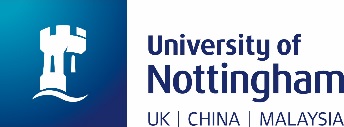 School of Cultures, Languages and Area StudiesSchool Experience Fund Report FormVersion 1.0; updated 19/10/2023